Інформація про дисципліну вільного вибору студентаНазва дисципліниПроектування інтерфейсів програмного забезпеченняСеместр6КафедраІнженерії програмного забезпеченняФакультетФакультет інформаційних систем та технологійКороткий опис дисципліниРівень підготовки по курсу полягає у набутті практичних навиків та теоретичних знань графічного забезпечення та дизайну як базису розробки та проектування інтерфейсів програмного забезпечення. В рамках курсу розглядаються методи та засоби, що утворюють основу графічного забезпечення проектування інтерфейсів: розробка дизайну в різних програмних середовищах, принципи розробки інтерфейсів, основні методи графічного дизайну, методи генерації та підбору гармонійних кольорів згідно основ ергономіки, інструментальні засоби дизайну. Курс підходить тим студентам, що мають навики в моделюванні та дизайні програмних продуктів.Мета і ціль Метою дисципліни «Проектування інтерфейсів програмного забезпечення» є підготовка студентів до використання сучасних програмних продуктів в повсякденній діяльності дизайну. Цілі навчання: підготовка фахівців, здатних ставити і розв’язувати завдання із застосуванням систем дизайну, що пов’язані з розробкою інтерфейсів, супроводженням та забезпеченням якості програмного забезпечення.Результати навчання (навички, що отримає студент після курсу)Навички, що отримає студент після курсу:розробляти графічний дизайн в декількох графічних середовищах,проектувати та розробляти інтерфейси програмного забезпечення, використовувати створений дизайн при розробці сайтів та їх адаптивності, оцінювати дизайн сайту з точки зору ергономіки та психології програмного забезпеченняПерелік темТема 1. Історичні дослідження дизайну та проектування інтерфейсів Тема 2. Промисловий дизайн Тема 3. Графічний дизайн в проектуванні інтерфейсівТема 4. Колір в дизайні. Кольорове коло Іттена. Дослідження впливу кольору на людину. Контраст по кольору Тема 5. Плаский дизайн. Flat UI Design Тема 6. Основи композиції, гармонії та пропорції в проектуванні інтерфейсу Тема 7. Колірні моделі в проектуванні Тема 8. Адаптивний дизайн та його шаблони Тема 9. Ергономіка дизайну інтерфейсівСистема оцінювання(як розподіляється 100 балів за курс)100 балів за виконання лабораторних завдань, або 100 балів - екзаменФорма контролюзалікЛекторГрабар Ольга Іванівна, кандидат технічних наук, доцент кафедри інженерії програмного забезпечення Державного університету «Житомирська політехніка». 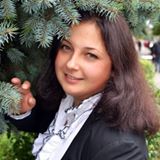 Викладає на факультеті такі дисципліни як: Проектування web-сервісів, Проектування інтерфейсів ПЗ, Архітектура комп’ютера. Має досвід викладацької діяльності 17 років. 